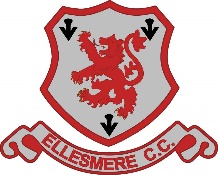 GUIDANCE FOR ELLESMERE TEAMS PLAYING AT HOMEDear Player, We are taking all precautions possible to get the game on and help everyone stay safe. It is important you comply, in good spirit, with all instructions no matter how petty they may seem. Remember, everyone is doing their best to keep each other safe and we may do things differently than other clubs. 1. You must self-screen for Covid-19 before coming to Ellesmere and must not leave home if you have any symptoms. Please contact your Captain immediately in the event of feeling unwell 2. Bring your own hand sanitiser with you. We suggest you also buy some sanitiser wipes 3. Bring your own tea with you, it will not be provided 4. There will be no access to the changing rooms, so you should arrive in your playing kit 5. Plan your travel beforehand to comply with the rules 6. Hand sanitiser will be available for use every 6 overs. 7. Sanitiser wipes will be available for fielding Captain to wipe the ball every 6 overs 8. If you are bowling straight after a break, make sure your hands and the ball are dry 9. Only umpires to touch stumps and bails which will be sanitised between innings 10. Fielders should return the ball directly to the bowler 11. Sanitise your bat after your innings 12. Should you develop symptoms following the game please contact your Captain immediately 13. We are obliged by the ECB guidance to point out that there is an increased risk of transmission of the virus by participating in even socially distanced group activity and by playing in the upcoming game, you accept that risk Above all we ask everyone to apply common sense and look after each other. Enjoy the season and if you have any questions please speak to your Captain or the Chairman James Harrison on 07989 159 444 Kind regards Ellesmere Cricket Club